
ВИШГОРОДСЬКА МІСЬКА РАДА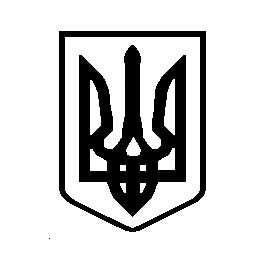 КИЇВСЬКОЇ ОБЛАСТІРОЗПОРЯДЖЕННЯ № 1432 грудня  2020 року                                                                                  м. ВишгородПро уповноважену особу  Керуючись ст. 42 Закону України «Про місцеве самоврядування в Україні», на підставі рішення Вишгородської міської ради від 26 листопада 2020 року № 1/1 «Про початок повноважень депутатів Вишгородської міської ради», з метою забезпечення визначення порядку організації роботи на території сіл Хотянівка та Осещина Вишгородської міської ради:1. Доручити діловоду Хотянівської сільської ради Вороні Галині Василівні підготовку та виготовлення довідок мешканцям сіл Хотянівка та Осещина, закріплених печаткою виконавчого комітету Вишгородської міської ради.2. Контроль за виконанням розпорядження залишаю за собою.Міський голова							                	О. Момот